111年第24屆正義盃學科能力競賽科學探究素養試題(數學能力)填充題(每題5分，共50分) ※注意事項：請依題號依序作答(答案請以最簡分數表示)，全部皆為填充題。1. 355－15÷3×9＝           。2. ＝           。3. 甲數的1倍是12，則甲數的倍是           。4. 小正想用5元或10元的硬幣來湊成225元，請問小正有           種湊法。5. 若××××……×＝13，則m＋n＝        。6. 將的分子、分母同時加上        後就可以約分為。7. 若8月2日可以寫成0802，則用 0、1、2、8四個數字(數字不能重複使用)所組成的合理   日期有     個。8. 正義百貨公司，樓層編號為 1~30，但是其中規避了帶有數字4，以及是13的倍數的編號，   請問正義百貨公司的實際樓層數是        層樓。9. 現有1克、2克、4克、8克、16克的砝碼各一個，則在上天平能秤出     種不同的        重量。10.用四個全等的梯形，排成一個圖形如下，重疊處是三個正方形，求排成圖形的面積是        平方公分。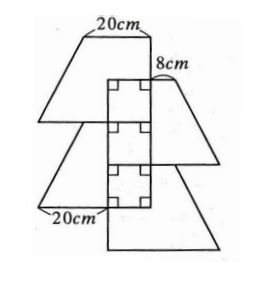 111年第24屆正義盃學科能力競賽科學探究素養答案卷(數學能力)                               編號：                          得分：
※注意事項：請依題號依序作答(答案請以最簡分數表示)，全部皆為填充題。填充題(每題5分，共50分)111年第24屆正義盃學科能力競賽科學探究素養答案卷(數學能力)                               編號：                          得分：
※注意事項：請依題號依序作答(答案請以最簡分數表示)，全部皆為填充題。填充題(每題5分，共50分)12345678910131023 ()4235516576825931102064